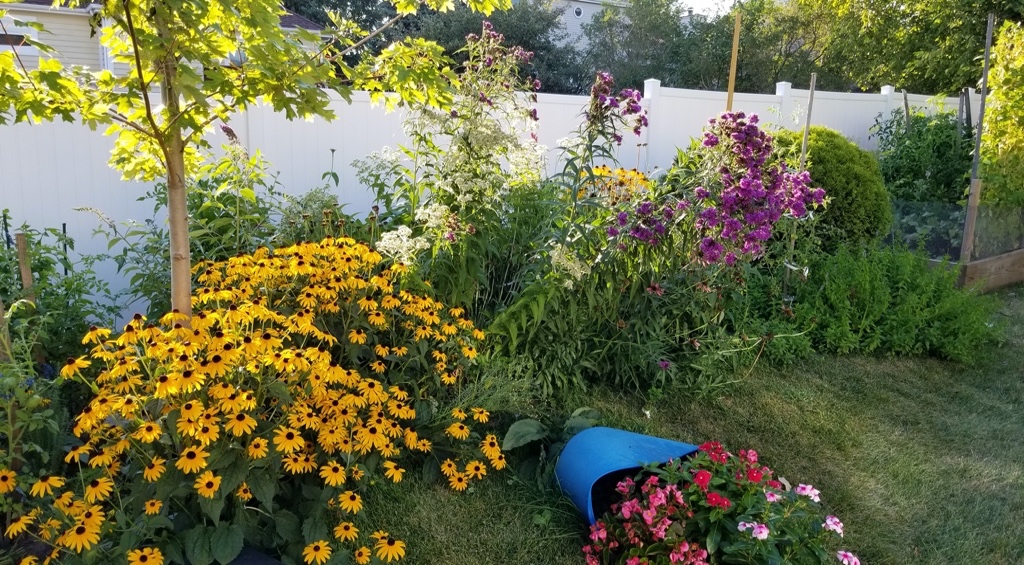 Lorem Ipsum is simply dummy text of the printing and typesetting industry. Lorem Ipsum has been the industry's standard dummy text ever since the 1500s, when an unknown printer took a galley of type and scrambled it to make a type specimen book. It has survived not only five centuries, but also the leap into electronic typesetting, remaining essentially unchanged. It was popularised in the 1960s with the release of Letraset sheets containing Lorem Ipsum passages, and more recently with desktop publishing software like Aldus PageMaker including versions of Lorem Ipsum. It was popularised in the 1960s with the release of Letraset sheets containing Lorem Ipsum Lorem Ipsum is simply dummy text of the printing and typesetting industry. Lorem Ipsum has been the industry's standard dummy text ever since the 1500s, when an unknown printer took a galley of type and scrambled it to make a type specimen book. It has survived not only five centuries, but also the leap into electronic typesetting, remaining essentially unchanged. It was popularised in the 1960s with the release of Letraset sheets containing Lorem Ipsum passages, and more recently with desktop publishing software like Aldus PageMaker including versions of Lorem Ipsum. It was popularised in the 1960s with the release of Letraset sheets containing Lorem Ipsum Lorem Ipsum is simply dummy text of the printing and typesetting industry. Lorem Ipsum has been the industry's standard dummy text ever since the 1500s, when an unknown printer took a galley of type and scrambled it to make a type specimen book. It has survived not only five centuries, but also the leap into electronic typesetting, remaining essentially unchanged. It was popularised in the 1960s with the release of Letraset sheets containing Lorem Ipsum passages, and more recently with desktop publishing software like Aldus PageMaker including versions of Lorem Ipsum. It was popularised in the 1960s with the release of Letraset sheets containing Lorem Ipsum Lorem Ipsum is simply dummy text of the printing and typesetting industry. Lorem Ipsum has been the industry's standard dummy text ever since the 1500s, when an unknown printer took a galley of type and scrambled it to make a type specimen book. It has survived not only five centuries, but also the leap into electronic typesetting, remaining essentially unchanged. It was popularised in the 1960s with the release of Letraset sheets containing Lorem Ipsum passages, and more recently with desktop publishing software like Aldus PageMaker including versions of Lorem Ipsum. It was popularised in the 1960s with the release of Letraset sheets containing Lorem Ipsum Insert your photo here375 pixels wide x 500 pixels height
resolution: 72 -250 ppi
the photo must be clear at 
100%-150% screen view. 

Photo file size must be 
150-250kb in sizeIf applicable, Quality should be 8-10Insert your photo here375 pixels wide x 500 pixels height
resolution: 72 -250 ppi
the photo must be clear at 
100%-150% screen view. 

Photo file size must be 
150-250kb in sizeIf applicable, Quality should be 8-10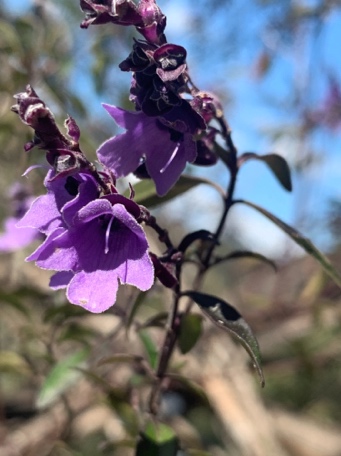 1Genus species
FAMILY
Common NameXX2Genus species
FAMILY
Common NameXX3Genus species
FAMILY
Common NameXXGenus species
FAMILY
Common NameXX44Genus species
FAMILY
Common NameXX5Genus species
FAMILY
Common NameXX6Genus species
FAMILY
Common NameXX7Genus species
FAMILY
Common NameXX8Genus species
FAMILY
Common NameXXGenus species
FAMILY
Common NameXX99Genus species
FAMILY
Common NameXX10Genus species
FAMILY
Common NameXXInsert your photo here375 pixels wide x 500 pixels height
resolution: 72 -250 ppi
the photo must be clear at 
100%-150% screen view. 

Photo file size must be 
150-250kb in sizeIf applicable, Quality should be 8-10Insert your photo here375 pixels wide x 500 pixels height
resolution: 72 -250 ppi
the photo must be clear at 
100%-150% screen view. 

Photo file size must be 
150-250kb in sizeIf applicable, Quality should be 8-1011Genus speciesFAMILY
Common Name                    XX12Genus speciesFAMILY
Common NameXX13Genus speciesFAMILY
Common NameXX14Genus speciesFAMILY
Common NameXX15Genus speciesFAMILY
Common NameXX16Genus species
FAMILY
Common NameXX17Genus species
FAMILY
Common NameXX18Genus species
FAMILY
Common NameXX19Genus species
FAMILY
Common NameXX20Genus species
FAMILY
Common NameXX21Genus species
FAMILY
Common NameXX22Genus species
FAMILY
Common NameXX22Genus species
FAMILY
Common NameXX23Genus species
FAMILY
Common NameXX24Genus species
FAMILY
Common NameXXInsert your photo here375 pixels wide x 500 pixels high
resolution: 72 -250 ppi
the photo must be clear at 
100%-150% screen view. 

Photo file size must be 
150-250kb in sizeInsert your photo here375 pixels wide x 500 pixels high
resolution: 72 -250 ppi
the photo must be clear at 
100%-150% screen view. 

Photo file size must be 
150-250kb in size25Genus speciesFAMILY
Common Name                    XX26Genus speciesFAMILY
Common NameXX27Genus speciesFAMILY
Common NameXX28Genus speciesFAMILY
Common NameXX29Genus speciesFAMILY
Common NameXX30Genus species
FAMILY
Common NameXX31Genus species
FAMILY
Common NameXX32Genus species
FAMILY
Common NameXX33Genus species
FAMILY
Common NameXX34Genus species
FAMILY
Common NameXX35Genus species
FAMILY
Common NameXX36Genus species
FAMILY
Common NameXX37Genus species
FAMILY
Common NameXX38Genus species
FAMILY
Common NameXX39Genus species
FAMILY
Common NameXX